                Escuela Primaria “Juan Pablo II”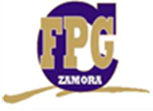 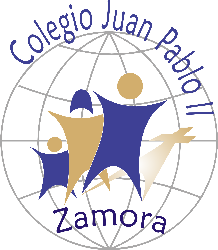 CLAVE: 16PPR0416ZInglés 1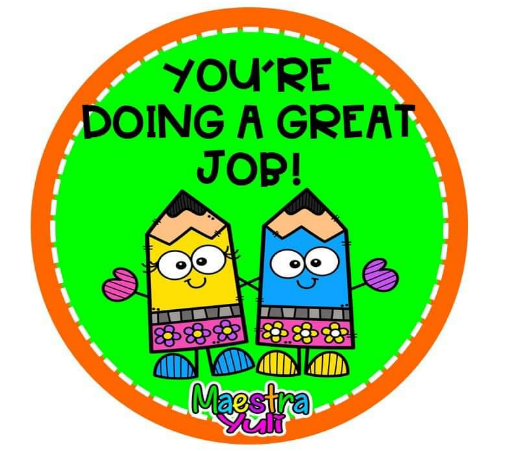 WEEK 05-09 OCTOBER Recuerda nuestras clases virtuales son los   martes 9:40  viernes 12:10 No es necesario imprimir los trabajos. Correo fairylucylu@gmail.com Para reforzar conocimientos puedes descargar la aplicación por medio de         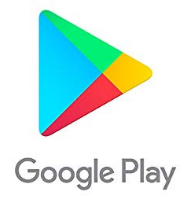 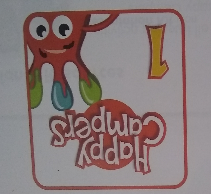 Monday- CoverWednesday- Reading Comprehension DATE- FechaMonday, October 5thTopic- Vocabulary Cover Activity Notebook. Realizar la portada del mes de:            Wednesday, October 7 th. Escuchar el siguiente enlace: https://youtu.be/G6k7dChBaJ8Notebook. Anota el texto y contesta las preguntas en tu cuaderno.1. - What kind of animal is Fluffy?           2. - What does she like to do?           3. - What can Fluffy do?